North Carolina Association of Blood BankersThank you for registering for the 46th Annual NCABB Fall Meeting.Visit our website, www.ncabb.org for access to hotel information and a preliminary agenda.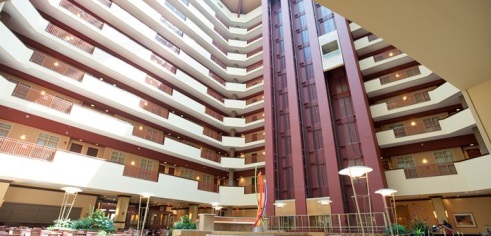 When: September 9-11th, 2018Where: Embassy Suites by Hilton Charlotte Concord Golf Resort & Spa5400 John Q. Hammons Drive NW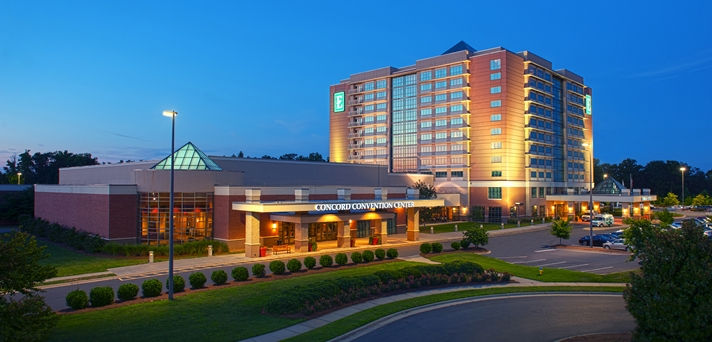 Concord, North Carolina, 28027USATEL: +1-704-455-8200Guests may book their hotel reservations by either:Going online to http://embassysuites3.hilton.com/en/hotels/north-carolina/embassy-suites-by-hilton-charlotte-concord-golf-resort-and-spa-CLTCCES/index.html1. Make a Reservation2. Select Dates of your stay3. Add Special Rate Codes4. Group Code: ABB.Calling the hotel direct @ 704 455 8200 and speaking to our reservations department; please give the agent the dates needed and your group, ABB.Calling 1 800 362-2779 and let the reservationist know that you’re looking to book with the group code ABB and for what dates.Use the following URL to book directly into your group block: https://secure3.hilton.com/en_US/es/reservation/book.htm?execution=e1s1The deadline for making reservations is midnight on 08/17/2018.**Any requests after this date or after the block has been filled will be taken on a rate and availability basis.